ПАМЯТКА О МЕРАХ ПОЖАРНОЙ БЕЗОПАСНОСТИС целью предупреждения пожаров и последствий от них, Главное управление МЧС России по Ханты-Мансийскому автономному округу-Югре напоминает о необходимости соблюдения основных требований Правил противопожарного режима в Российской Федерации, в том числе:При эксплуатации газового оборудования:запрещается хранение баллонов с горючими газами в индивидуальных жилых домах, квартирах и жилых комнатах, а также на кухнях, путях эвакуации, на балконах и лоджиях;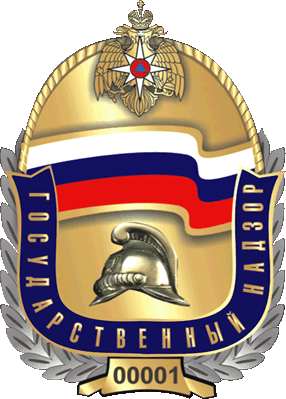 газовые баллоны для бытовых газовых приборов, за исключением 1 баллона объемом не более 5 литров, подключенного к газовой плите заводского изготовления, должны располагаться вне зданий в пристройках из негорючих материалов на расстоянии не менее 5 метров от входов в здание, цокольные и подвальные этажи;пристройки и шкафы для газовых баллонов должны запираться на замок и иметь жалюзи для проветривания, а также предупреждающие надписи «Огнеопасно. Газ».При использовании бытовых газовых приборов запрещается:эксплуатация бытовых газовых приборов при утечке газа;присоединение деталей газовой арматуры с помощью искрообразующего инструмента;проверка герметичности соединений с помощью источников открытого пламени.При эксплуатации печного отопления запрещается:оставлять без присмотра печи, которые топятся, а также поручать надзор за ними детям;располагать топливо, другие горючие вещества и материалы на предтопочном листе;применять для розжига печей бензин, керосин, дизельное топливо и другие горючие жидкости;топить углем, коксом и газом печи, не предназначенные для этих видов топлива;использовать вентиляционные и газовые каналы в качестве дымоходов;перекаливать печи.При эксплуатации электросетей и электрооборудования запрещается:эксплуатировать электропроводку с видимыми нарушениями изоляции, электрические розетки, рубильники, другие электроустановочные изделия, имеющие повреждения;оставлять без контроля (присмотра) включенные в электрическую сеть электронагревательные и другие бытовые электроприборы, в том числе находящиеся в режиме ожидания;использовать электронагревательные приборы, не имеющие устройств тепловой защитыобертывать электролампы и светильники бумагой, тканью и другими горючими материалами, а также эксплуатировать светильники со снятыми колпаками (рассеивателями);при проведении аварийных и других строительно-монтажных и реставрационных работ использовать временную электропроводку, включая удлинители, сетевые фильтры, не предназначенные по своим характеристикам для питания применяемых электроприборовНастоятельно рекомендуется воздержаться от курения в постели, так как существует опасность попадания источника зажигания на поверхность, имеющую способность к тлению. Данное обстоятельство даже без открытого огня может повлечь за собой серьёзную угрозу не только здоровью, но и жизни человека. При проведении мероприятий с массовым пребыванием людей в помещениях запрещается:применять пиротехнические изделия, дуговые прожекторы и свечи, а также открытый огонь и свечи (кроме культовых сооружений);уменьшать ширину проходов между рядами и устанавливать в проходах дополнительные кресла, стулья и др.;полностью гасить свет в помещении во время спектаклей или представлений;допускать нарушения установленных норм заполнения помещений людьми.На территории поселений, городских округов и объектах СОТ запрещается:оставлять емкости с легковоспламеняющимися и горючими жидкостями, горючими газами;устраивать свалки горючих отходов;использовать территории противопожарных расстояний от объектов и сооружений различного назначения до лесничеств (лесопарков) под строительство различных сооружений и подсобных строений, а также для складирования горючих материалов, мусора, отходов древесных, строительных и других горючих материалов;запускать неуправляемые изделия из горючих материалов, принцип подъема которых на высоту основан на нагревании воздуха внутри конструкции с помощью открытого огня на расстоянии менее 100 метров от лесных массивов.На объектах и территориях СОТ необходимо:Собственниками жилых домов, расположенных на территориях садоводческих, огороднических и дачных некоммерческих объединений граждан, к началу пожароопасного периода обеспечивается наличие на земельных участках, где расположены указанные жилые дома, емкости (бочки) с водой или огнетушителя.При организации выжигания сухой травы необходимо:Выжигание сухой травянистой растительности на земельных участках (за исключением участков, находящихся на торфяных почвах) населенных пунктов, землях промышленности, энергетики, транспорта, связи, радиовещания, телевидения, информатики, землях для обеспечения космической деятельности, землях обороны, безопасности и землях иного специального назначения может производиться в безветренную погоду при условии, что:а) участок для выжигания сухой травянистой растительности располагается на расстоянии не ближе 50 метров от ближайшего объекта;б) территория вокруг участка для выжигания сухой травянистой растительности очищена в радиусе 25 -30 метров от сухостойных деревьев, валежника, порубочных остатков, других горючих материалов и отделена противопожарной минерализованной полосой шириной не менее 1,4 метра;в) на территории, включающей участок для выжигания сухой травянистой растительности, не действует особый противопожарный режим;г) лица, участвующие в выжигании сухой травянистой растительности, обеспечены первичными средствами пожаротушения.Принятие решения о проведении выжигания сухой травянистой растительности и определение лиц, ответственных за выжигание, осуществляется руководителем организации.Выжигание сухой травянистой растительности на земельных участках, непосредственно примыкающих к лесам, осуществляется в соответствии с Правилами пожарной безопасности в лесах, утвержденными постановлением Правительства Российской Федерации от 30 июня 2007 г. № 417 «Об утверждении Правил пожарной безопасности в лесах»При обнаружении пожара или признаков горения в здании, помещении (задымление, запах гари, повышение температуры воздуха и др.) необходимо:Немедленно сообщить об этом по телефону в пожарную охрану по номерам телефонов: - со стационарного телефона: «101», «01».- с мобильного телефона: «112». При этом необходимо назвать адрес объекта, место возникновения пожара, а также сообщить свою фамилию. Принять посильные меры по эвакуации людей и тушению пожара.Общие требования Правил пожарной безопасности в лесахВ период со дня схода снежного покрова до установления устойчивой дождливой осенней погоды или образования снежного покрова в лесах запрещается:а) разводить костры в хвойных молодняках, на гарях, на участках поврежденного леса, торфяниках, в местах рубок (на лесосеках), не очищенных от порубочных остатков и заготовленной древесины, в местах с подсохшей травой, а также под кронами деревьев. В других местах разведение костров допускается на площадках, отделенных противопожарной минерализованной (то есть очищенной до минерального слоя почвы) полосой шириной не менее 0,5 метра. После завершения сжигания порубочных остатков или использования с иной целью костер должен быть тщательно засыпан землей или залит водой до полного прекращения тления;б) бросать горящие спички, окурки и горячую золу из курительных трубок, стекло (стеклянные бутылки, банки и др.);в) употреблять при охоте пыжи из горючих или тлеющих материалов;г) оставлять промасленные или пропитанные бензином, керосином или иными горючими веществами материалы (бумагу, ткань, паклю, вату и др.) в не предусмотренных специально для этого местах;д) заправлять горючим топливные баки двигателей внутреннего сгорания при работе двигателя, использовать машины с неисправной системой питания двигателя, а также курить или пользоваться открытым огнем вблизи машин, заправляемых горючим;е) выполнять работы с открытым огнем на торфяниках.Запрещается засорение леса бытовыми, строительными, промышленными и иными отходами и мусором.Сжигание мусора, вывозимого из населенных пунктов, может производиться вблизи леса только на специально отведенных местах при условии, что:а) места для сжигания мусора (котлованы или площадки) располагаются на расстоянии не менее:100 метров от хвойного леса или отдельно растущих хвойных деревьев и молодняка;50 метров от лиственного леса или отдельно растущих лиственных деревьев;б) территория вокруг мест для сжигания мусора (котлованов или площадок) должна быть очищена в радиусе 25 - 30 метров от сухостойных деревьев, валежника, порубочных остатков, других горючих материалов и отделена двумя противопожарными минерализованными полосами, шириной не менее 1,4 метра каждая, а вблизи хвойного леса на сухих почвах - двумя противопожарными минерализованными полосами, шириной не менее 2,6 метра каждая, с расстоянием между ними 5 метров.В период пожароопасного сезона сжигание мусора разрешается производить только при отсутствии пожарной опасности в лесу по условиям погоды и под контролем ответственных лиц.Запрещается выжигание хвороста, лесной подстилки, сухой травы и других лесных горючих материалов на земельных участках, непосредственно примыкающих к лесам, защитным и лесным насаждениям и не отделенных противопожарной минерализованной полосой шириной не менее 0,5 метра.